         Troop 182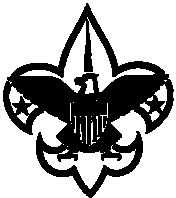   Boy Scouts of AmericaChartered in Wellesley, Massachusetts, since 19132021–2022 Dues and Fees Form(Please complete one form for each Scout in your family)Family mailing address:___________________________________________________________________Preferred email address(es):________________________________________________________________Contact phone #__________________________ Alternate phone # __________________________________Scout’s preferred method of contact: Text (number)_______________ Email (address)_____________________Annual Membership Dues (non-refundable; insert amount) ..................................................... $ _____________  For Scouts returning to Troop 182 ...................................................................................................................$150.  For new Boy Scouts, including Webelos, joining Troop 182 (includes new Scout package) ........................$150.  For Boy Scouts transferring from January 2022 through August 2022 to Troop 182 from another Troop ..... $90.FINANCIAL ASSISTANCE IS AVAILABLE – PLEASE ASKIf you are financially unable to pay for some or all of the dues or fees or need help in equipping your Scout for participation in the program, please contact, in confidence, the Scoutmaster or Assistants. For all Scouts new to Troop 182, please enter the name that you want on your engraved plastic name tag: (Examples: “Bobby Smith” or “Robert T. Smith”)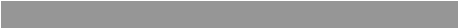 Optional Contribution to the Troop (make check payable to The Kiwanis Club of Wellesley) ........  $  	 Your contribution allows the Troop to buy or replace equipment, and to increase our contingency funds. It is also from these funds that the Troop can subsidize Scouts who need financial assistance in order to participate in Scouting.  The Kiwanis Club of Wellesley is our chartered sponsor and is a 501(c)3 charitable organization.Total (add up and insert amount)........................................................................................................................... $  	 Amount being paid at this time (indicate amount and how paid:   cash or check #  	)...... $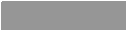 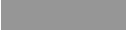 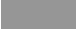 Please return this form to Hisham Kader (Treasurer) 31 Harwich Rd, Chestnut Hill, MA 02467Make troop checks payable to “Troop 182, B.S.A.”Notes:Troop dues cover the cost of advancement awards, activities, refreshments and most events.  Special programs like the annual Mystery Trip and Summer Camp are billed separately.The Troop will enforce financial obligations that are associated with a Scout’s commitment to participate in an activity or event, even if the Scout is unable to participate (for any reason). If the Troop spends funds for a Scout to participate, the fee will be assessed unless another Scout replaces the first Scout.In 2022 the Troop is expected to pay a $36 “Program Fee” per Scout, to the local scout Council, but in return does NOT receive any funding from the Council. This program fee covers overnight campsite reservation fees at Mayflower Council properties and adult leader training costs.